Об утверждении схемы теплоснабжения 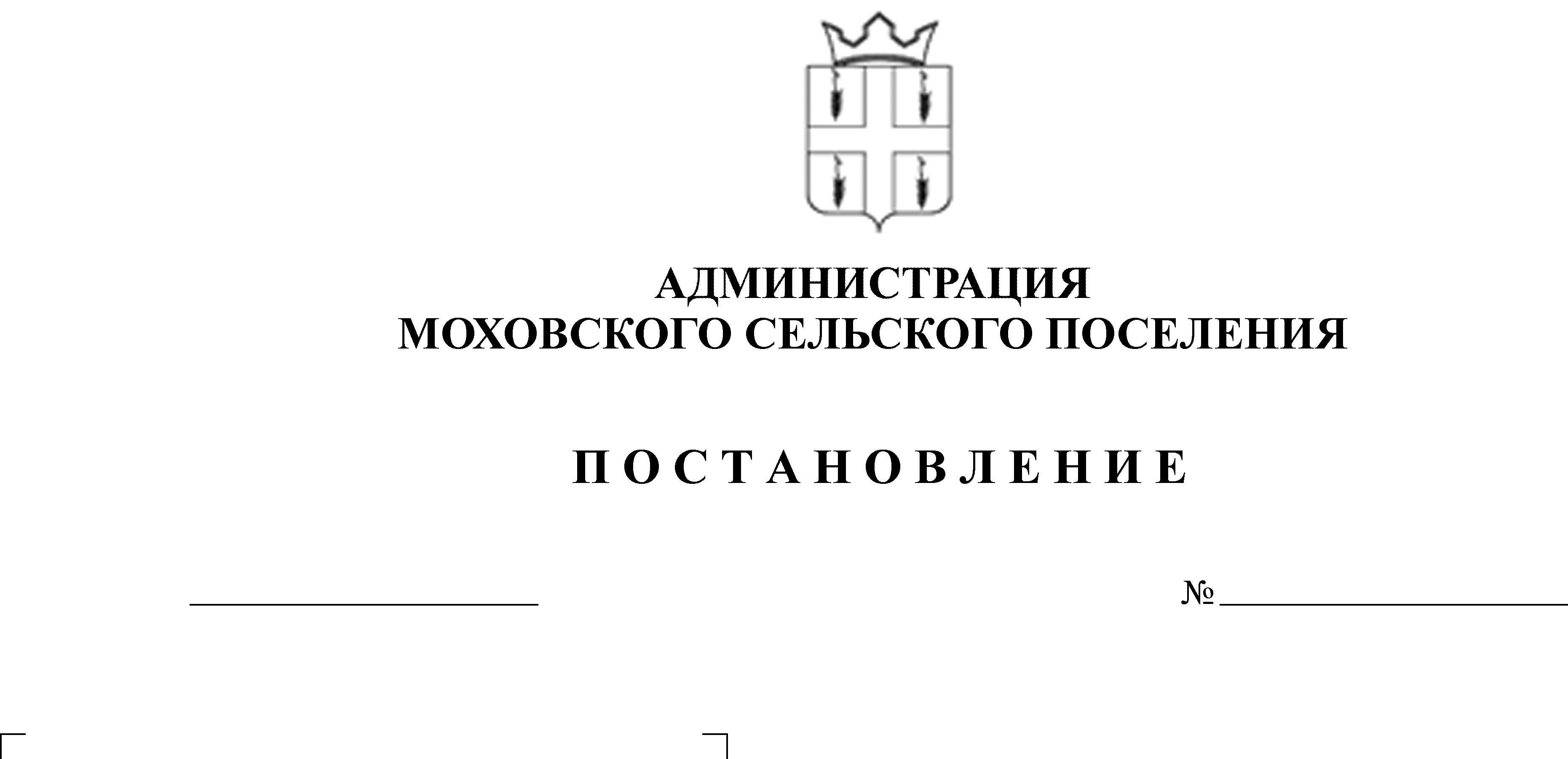 Моховского сельского поселенияНа основании Федерального закона от 06 октября 2003 г.  № 131-ФЗ «Об общих принципах организации местного самоуправления в Российской Федерации», Федерального закона от 27 июля 2010 г. № 190-ФЗ «О теплоснабжении», в соответствии с постановлением Правительства РФ от 05 мая 2014 г. № 410 «О порядке согласования и утверждения инвестиционных программ организаций, осуществляющих регулируемые виды деятельности в сфере теплоснабжения, а также требований к составу и содержанию таких программ (за исключением таких программ, утверждаемых в соответствии с законодательством Российской Федерации об электроэнергетике)», постановлением Правительства РФ от 22 февраля 2012 г. № 154 «О требованиях к схемам теплоснабжения, порядку их разработки и утверждения», постановлением Правительства РФ от 08 августа 2012 г. № 808 «Об организации теплоснабжения в Российской Федерации и о внесении изменений в некоторые акты Правительства Российской Федерации» и постановлением Правительства РФ от 22 октября 2012 г. № 1075 «О ценообразовании в сфере теплоснабжения» Администрация Моховского сельского поселения ПОСТАНОВЛЯЕТ:1. Утвердить прилагаемую Схему теплоснабжения Моховского сельского поселения Кунгурского района Пермского края.2. Обнародовать данное постановление согласно Устава МО «Моховское сельское поселение».Глава Моховского сельского поселения                                                                               В.Н.МальцевУТВЕРЖДЕНА                                                                       постановлением администрации                                                                      Моховского сельского поселения                                                                       от 01.12.2014 № 289Общество с ограниченной ответственностью «АртПроект»СХЕМА
ТЕПЛОСНАБЖЕНИЯ_____________________________________________________________________________________Моховского сельского поселенияКунгурского районаПермского краяКунгур 2014СОДЕРЖАНИЕВведение…………………………………………………………………….…..….....4 Раздел 1 Характеристика системы теплоснабжения Моховского сельского поселения……………………………………………………………………...……..61.1. Общие сведения………………………………………………………….….…..61.2. Климат………………………………………………………………….………..71.3. Рельеф и геоморфологические условия……………………………….…..…..81.4. Гидрография. Характеристика гидрогеологических условий………………..9Раздел 2 Показатели перспективного спроса на тепловую энергию(мощность) и теплоноситель в установленных границах территориипоселения………………………………………………………………………….…102.1. Площадь строительных фондов и приросты площади строительныхфондов по расчетным элементам территориального деления сразделением объектов нового строительства на многоквартирные жилыедома, индивидуальный жилищный фонд и общественные здания накаждом этапе……………………………………………………………………….102.2. Объемы потребления тепловой энергии (мощности), теплоносителя иприросты потребления тепловой энергии (мощности), теплоносителя сразделением по видам теплопотребления в каждом расчетном элементетерриториального деления на каждом этапе и к окончанию планируемогопериода……………………………………..............................................................12Раздел 3 Перспективные балансы располагаемой тепловой мощностиисточников тепловой энергии и тепловой нагрузки потребителей....................133.1. Радиус эффективного теплоснабжения для зоны действия каждогосуществующего, предлагаемого к новому строительству, реконструкцииили техническому перевооружению источника тепловой энергии(мощности) и теплоносителя, позволяющий определить условия, прикоторых подключение теплопотребляющих установок к системетеплоснабжения нецелесообразно вследствие увеличения совокупныхрасходов в указанной системе……………………………….................................133.2. Описание существующих и перспективных зон действия системтеплоснабжения и источников тепловой энергии.................................................143.3. Описание существующих и перспективных зон действияиндивидуальных источников тепловой энергии....................................................153.4. Перспективные балансы тепловой мощности (Гкал/час) и тепловойнагрузки (Гкал/час) в перспективных зонах действия источниковтепловой энергии…………………………………..................................................153.4.1. Существующие и перспективные значения установленной тепловоймощности основного оборудования источника (источников) тепловойэнергии………………………..................................................................................163.4.2. Существующие и перспективные технические ограничения наиспользование установленной тепловой мощности и значениярасполагаемой мощности основного оборудования источников тепловойэнергии……………………......................................................................................163.4.3. Существующие и перспективные затраты тепловой мощности насобственные и хозяйственные нужды источников тепловой энергии ирасполагаемая тепловая мощность «нетто»………………………………………17Раздел 4 Перспективные балансы теплоносителя ................................................17 4.1. Перспективные балансы производительности водоподготовительныхустановок и максимального потребления теплоносителятеплопотребляющими установками потребителей………....................................17Раздел 5 Предложения по строительству, реконструкции и техническомуперевооружению источников тепловой энергии...................................................185.1. Предложения по новому строительству источников тепловой энергии,обеспечивающие приросты перспективной тепловой нагрузки на вновьосваиваемых территориях поселения, для которых отсутствуетвозможность передачи тепла от существующих и реконструируемыхисточников тепловой энергии.................................................................................185.2.Технические решения о выборе оптимального температурногографика отпуска тепловой энергии для каждого источника тепловойэнергии или группы источников в системе теплоснабжения, работающейна общую тепловую сеть, устанавливаемые на каждом этапепланируемого периода.............................................................................................18Раздел 6 Предложения по новому строительству и реконструкциитепловых сетей..........................................................................................................196.1. Предложения по новому строительству и реконструкции тепловыхсетей, обеспечивающих перераспределение тепловой нагрузки из зон сдефицитом располагаемой тепловой мощности источников тепловойэнергии в зоны с резервом (использование существующихрезервов)....................................................................................................................196.2. Предложения по новому строительству и реконструкции тепловыхсетей, обеспечивающие условия, при наличии которых существуетвозможность поставок тепловой энергии потребителям от различныхисточников тепловой энергии при сохранении надежноститеплоснабжения.........................................................................................................19Раздел 7 Перспективные топливные балансы.......................................................20Раздел 8 Решение по определению единой теплоснабжающейорганизации...............................................................................................................20Раздел 9 Решения о распределении тепловой нагрузки междуисточниками тепловой энергии……………………………………………………23Раздел 10 Выявления бесхозяйных тепловых сетей и определениеорганизации, уполномоченной на их эксплуатацию………………………….…23Заключение...................................................................................................24Графические материалы.................................................................................24ВведениеОснованием для разработки схемы теплоснабжения Моховскогосельского поселения является:- Федеральный закон от 27.07.2010 года № 190-ФЗ «О теплоснабжении»;- Постановление от 22.02.2012 г. № 154 «О требованиях к схемамтеплоснабжения, порядку их разработки и утверждения»- Программа комплексного развития систем коммунальной инфраструктуры Моховского сельского поселения- Генеральный план Моховского сельского поселенияОбщие положенияСхема теплоснабжения поселения — документ, содержащий материалы по обоснованию эффективного и безопасного функционирования системы теплоснабжения, ее развития с учетом правового регулирования в области энергосбережения и повышения энергетической эффективностиМероприятия по развитию системы теплоснабжения, предусмотренныенастоящей схемой, включаются в инвестиционную программу теплоснабжающей организации и, как следствие, могут быть включены всоответствующий тариф организации коммунального комплекса.Основные цели и задачи схемы теплоснабжения:- определить возможность подключения к сетям теплоснабжения объекта капитального строительства и организации, обязанной при наличии технической возможности произвести такое подключение;- повышение надежности работы систем теплоснабжения в соответствии с нормативными требованиями;- минимизация затрат на теплоснабжение в расчете на каждого потребителя в долгосрочной перспективе;- обеспечение жителей Моховского сельского поселения тепловой энергией; - строительство новых объектов производственного и другого назначения, используемых в сфере теплоснабжения Моховского сельского поселения;- улучшение качества жизни за последнее десятилетие обусловливаетнеобходимость соответствующего развития коммунальной инфраструктурысуществующих объектов.Схемы разрабатываются на основе анализа фактических тепловыхнагрузок потребителей с учётом перспективного развития на 15 лет,структуры топливного баланса области, оценки состояния существующихисточников тепла и тепловых сетей и возможности их дальнейшего использования, рассмотрения вопросов надёжности, экономичности. Обоснование решений (рекомендаций) при разработке схемы теплоснабжения осуществляется на основе технико-экономического сопоставления вариантов развития системы теплоснабжения, в целом иотдельных ее частей (локальных зон теплоснабжения), путем оценки ихсравнительной эффективности по критерию минимума суммарныхдисконтированных затрат.С повышением степени централизации, как правило, повышаетсяэкономичность выработки тепла, снижаются начальные затраты и расходы поэксплуатации источников теплоснабжения, но одновременно увеличиваютсяначальные затраты на сооружение тепловых сетей и эксплуатационныерасходы на транспорт тепла.Централизация теплоснабжения всегда экономически выгодна приплотной застройке в пределах данного района. При централизациитеплоснабжения только от котельных не осуществляется комбинированнаявыработка электрической энергии на базе теплового потребления (т.е. нереализуется принцип теплофикации), поэтому суммарный расход топлива наудовлетворение теплового потребления больше, чем при теплофикации.В последние годы наряду с системами централизованного теплоснабжения значительному усовершенствованию подверглись системы децентрализованного теплоснабжения, в основном за счёт развития крупныхсистем централизованного газоснабжения с подачей газа к котельным илинепосредственно в квартиры жилых зданий, где за счёт его сжигания в топках котлов, газовых водонагревателях, квартирных генераторах тепла может быть получено тепло одновременно для отопления, горячего водоснабжения, также для приготовления пищи.Раздел 1Характеристика Моховского сельского поселения1.1. Общие сведенияМоховское сельское поселение расположено в центральной части Кунгурского района. Административно-хозяйственный центр – село Моховое находится в  от районного и в  от краевого центра – г. Перми. Смежными землепользователями Моховского сельского поселения являются:  на севере – Зарубинское сельское поселение, на востоке – Плехановское сельское поселение, на юго-востоке – г. Кунгур, на юге и юго-западе – Неволинское сельское поселение, на западе – Шадейское сельское поселение, на северо-западе – Кыласовское сельское поселение.Протяженность территории Моховского сельского поселения с севера на юг составляет двенадцать километров, с запада на восток – шесть километров. Площадь территории поселения составляет . В состав Моховского сельского поселения входят двенадцать населенных пунктов. Транспортные связи осуществляются по дорогам с асфальтовым покрытием, внутрихозяйственные – по грунтовым дорогам. Село Моховое возникло во время царствования Екатерины II и упоминается в письменных источниках с . Согласно местным приданиям, его основатели – оберкамергер Беспалов и его дядя Федоров попали в немилость царицы и были сосланы в Сибирь. Но до нее они так и не доехали: на пути им встретился старинный Вознесенский мужской монастырь. Не получив разрешение монахов обустроиться здесь, они отъехали немного и остановились у красивого озера, посередине которого было болото, поросшее мхом. Вскоре был построен дом, заложивший основу будущей деревни. Её назвали по озеру Моховое.Населением деревни стали кунгурские экономические (бывшие монастырские) крестьяне.Моховое являлось центром Моховского сельского совета с 18 апреля .По данным на 01.01.2009г. численность постоянного населения Моховского сельского поселения составляет 3013 человек. На территории Моховского сельского поселения есть отделение связи, три продуктовых магазина и пекарня, поликлиника, филиал Западно-Уральского банка Сбербанка России и центр досуга.Таблица 1. Населенные пункты, расположенныена территории  Моховского сельского поселения1.2. Климат В природно-климатическом отношении Моховское сельское поселение расположено в зоне  умеренно-континентального климата.  По состоянию климатических факторов  он отнесен к V агроклиматическому району Пермского края, который характеризуется как умерено теплый, влажный. По запасу тепла, продолжительности вегетационного и безморозного периода эта зона благоприятна для роста и развития сельскохозяйственных растений. Количества тепла достаточно для вызревания основных районированных культур. Среднегодовая температура воздуха составляет +2,0°С. Самым теплым месяцем является июль (+24,8°С), самым холодным – январь (-17,3°С) преобладают ветра юго-западного направления. Абсолютный максимум температуры воздуха +36°С, минимум  -50°С. Средняя продолжительность периода с отрицательными температурами составляет 168 дней и продолжительность безморозного периода 113 дней; первый мороз в среднем бывает 17 сентября и последний – 26 мая. Продолжительность вегетационного периода 111-119 дней. Сумма активных температур составляет 1900°С.Таблица 2. Среднемесячная и среднегодовая температура воздуха,осадки, скорость ветраТаблица 3. Среднегодовая повторяемость ветра по направлениямДанная территория относится к зоне достаточного увлажнения, за год в среднем выпадает  осадков, из них дождевые осадки , талые , т.е.   более половины приходится на вегетационный период. Таблица 4. Характеристика теплового периодаМаксимум осадков приходится на летний период и составляет за 6 месяцев (с мая по октябрь) 68 % годового количества. Суточный максимум осадков по данным Пермской метеостанции достигает  (за сорокалетний период наблюдений). Снеговой покров наблюдается в среднем в течении 170-180 дней в году, достигая максимальной мощности () в марте месяце. Средняя дата установления снегового покрова третья декада октября и сход вторая декада апреля.Средняя глубина промерзания грунтов, фиксируемая по скважинам, пробуренным в конце зимнего периода, колеблется около . На интенсивно закарстованных участках, где распределение снегового покрова отличается неравномерностью, глубина промерзания до 0,5м. Преобладают ветра юго-западного направления.  Средняя скорость 3,5 м/сек.   Рассмотрение климатических условий позволяет сделать вывод, что они обеспечивают выращивание всех районированных культур.1.3. Рельеф и геоморфологические условияСогласно схеме геоморфологического районирования Пермской области Моховское сельское поселение располагается в западной части Уфимского плато. Значительная приподнятость плато над остальными участками Приуралья способствует довольно глубокому расчленению (эрозионному) поверхности. Иногда процесс эрозионного расчленения протекает одновременно и совместно с карстовым процессом. Территория Моховского сельского поселения расположена в основном по широким речным долинам.Через всю территорию протекает река Сылва с притоками. Пойма обширна и имеет ширину 1,0 - . В ней различается несколько уровней. Прирусловая часть с образуемыми отмелями и островами имеет гривистый рельеф и полого поднимается от русла. Иногда выделяется прирусловой вал и понижение за ним. Центральная пойма имеет несколько уровней: центральная пойма низкого уровня располагается ближе к руслу и имеет резко выраженный гривистый рельеф с многочисленными старицами. Гривы узкие, более крупные с одной стороны и пологие с другой. Старицы большей частью сухие, длинные, однако с весны они почти все залиты водой, и вода стоит долго. Эта часть поймы (т.е. пойма низкого уровня) ежегодно заливается водой. Здесь формируются аллювиально-дерновые малогумусные почвы. Пойма высокого уровня отделяется от поймы низкого уровня четко выраженной террасой высотой 2-, проходящей над последней старицей. Эта часть поймы наиболее выровненная, спокойная, имеет слабоволнистый рельеф, гривы выражены слабо. Здесь встречаются понижения типа карстовых, неглубокие, но имеющие избыточное увлажнение. Есть тут и небольшие озера. Притеррасная часть поймы почти не выражена или не заметна для глаза, однако имеет несколько повышенное увлажнение.Рельеф материковой части сильно всхолмленный с ясно выраженными водоразделами. Водоразделы высокие, имеют от метки высот 170- над уровнем моря. От поймы они поднимаются крутым уступом, местами обрывистым, с выходами на поверхность геологических пород (гипсов и ангидридов). Водоразделы обширны, часто в той или иной степени закарстованы. Карст представлен воронками глубиной от 3 до 10м или пологими депрессиями. К югу от реки Сылва берег полого поднимается к водоразделу и современная пойма незаметно переходит в надпойменную террасу, занятую серыми лесными почвами. Встречаются карстовые воронки. Рельеф этой части территории Моховского сельского поселения пересечен. Лога тянутся с юга на север и делят водораздел на серию широких увалов. Лога сухие, склоны их задернованы, закарстованы. На протяженных склонах наблюдается развитие оврагов.В долине р. Ирень основной формой рельефа является V надпойменная терраса и её склон. Поверхность V надпойменной террасы выражена слабо.Эрозионные процессы не имеют значительной выраженности, склоны не превышают 30.1.4. Гидрография. Характеристика гидрогеологических условий.По территории Моховского сельского поселения протекает река Сылва с притоком рекой Бабка. В их поймах много стариц. Вода в реках жесткая, однако, находит применение для хозяйственных нужд. Режим стока этих рек существенно отличается от стока большинства рек Пермского края, т.к. на этот процесс оказывает влияние карстовый ландшафт. Карст является естественным регулятором стока, уменьшая его весной, способствует увеличению подзолистого стока. Отсутствие мелких рек и ручьев объясняется сильной закарстованностью района – атмосферные воды теряются в карстовых образованиях. Отдельные воронки заполнены водой и превратились в озера. Течение рек спокойное, русло реки Бабка сильно меандрирует.Территория Моховского сельского поселения характеризуется сложными и разнообразными гидрогеологическими условиями. На водоразделе залегают три водоносных комплекса: соликамский, иренский, артипско-филипповский. В с. Моховое скважины качают эти грунтовые воды, отличающиеся глубиной залегания, минерализацией и жесткостью. Очень жесткая вода (до 30 мг-экв) высокой минерализации (1-3 г/л) сульфатно-кальциевого состава иренского водоносного комплекса. Повышенную минерализацию и сульфатный состав имеют и воды артипско-филипповского горизонта. Пестры по химическому составу воды соликамского комплекса. Они гидрокарбонатно-кальциевые, гидрокарбонатно-магниевые, сульфатно-кальциевые с минерализацией 0,1-3,0 г/л, жесткостью от 2,4-9,3 до 30 мг-экв. В долинах рек Бабка и Сылва залегает четвертичный водоносный горизонт, глубина его до . Эти воды вскрываются колодцами. Общая их минерализация 0,1-3,0 г/л, состав разнообразен, но преобладают гидрокарбонатно-кальциевые с высокой жесткостью. К числу недостатков этих вод относится их легкая загрязненность с поверхности и присутствие значительного количества органических примесей. Такая глубина залегания грунтовых вод не оказывает влияние на почвообразовательный процесс.В целом обеспеченность территории водой следует считать хорошей.Раздел 2Показатели перспективного спроса на тепловую энергию(мощность) и теплоноситель в установленных границах территориипоселения2.1. Площадь строительных фондов и приросты площадистроительных фондов по расчетным элементам территориальногоделения с разделением объектов нового строительства намногоквартирные жилые дома, индивидуальный жилищный фонд иобщественные здания на каждом этапеОбъем жилищного строительства в течение расчетного срока с 2014 г.  до 2028 г. составит 44,28 тыс. м² и будет осуществляться за счет коммерческих и частных инвестиций. Территория, необходимая для размещения всего объема жилищного строительства составляет 169,5 га.Жилищный фонд Моховского сельского поселения в настоящее время составляет 54,1 тыс. м² общей площади. В среднем приходится 16 м² жилищного фонда на одного жителя. Объем нового жилищного строительства ежегодно, в среднем, составляет 3,0 тыс. м².Среди площадок нового жилищного строительства предусмотренытерритории для расселения населения, стоящего в очереди на получениежилья и живущих в домах, которые со временем будут признаны аварийными в связи с износом, а также для бесплатного предоставления в собственность граждан земельных участков под индивидуальное жилищное строительство в соответствии с законом Пермского края от 1 декабря 2011 года №871-ПК «О бесплатном предоставлении земельных участков многодетным семьям в Пермском крае». 	Новое строительство предусмотрено на пяти участках. На свободных участках предусматривается строительство индивидуальных жилых домов.Расчет территорий нового жилищного строительства сведен в таблицу 5Таблица 5. Расчет территорий нового жилищного строительстваБолее 90% в структуре жилищного фонда составляют индивидуальные жилые дома жилые дома, незначительную долю занимают 2-этажные дома. Средняя жилищная обеспеченность на 1 жителя в Моховском сельском поселении составляет 16 м². Аварийный жилищный фонд отсутствует.2.2. Объемы потребления тепловой энергии (мощности),теплоносителя и приросты потребления тепловой энергии (мощности),теплоносителя с разделением по видам теплопотребления в каждомрасчетном элементе территориального деления на каждом этапе и кокончанию планируемого периода.Централизованным теплоснабжением в Моховском сельском поселении обеспечено с. Моховое. Теплоснабжение индивидуальной застройки с. Моховое и остальных деревень поселения осуществляется от автономных источников тепла.с. МоховоеТеплоснабжение многоэтажной застройки и общественных зданий села Моховое осуществляется от газовой котельной. Газовая котельная находятся в собственности муниципального образования Моховского сельского поселения.Теплоноситель для отопления жилищно-коммунальной сферы – вода с температурным графиком 95/70 ºС. Система теплоснабжения закрытая. Проектная мощность котельной –2,38 Гкал/час. Основной вид топлива – природный газ (ГОСТ5542-87), присоединенная тепловая нагрузка составляет 3,029 Гкал/час. Подготовка сетевой и подпиточной воды водогрейных котлов, производится согласно ГОСТ 20995-75 и инструкций. Организация водно-химического режима, химического контроля, нормы качества производятся в соответствии с РД 24.031.120-92.Существующее оборудование    В котельной установлено 2 водогрейных газовых котла  марки КВГс-1,25. Оба котла находится в рабочем режиме. Насосное оборудование, установленное в котельной, отражено в таблице 6.Таблица 6. Насосное оборудование газовой котельнойТаблица 7. Вспомогательное оборудованиеТаблица 8. Средства измерения, учета и контроля параметровэнергоносителя и водыРаздел 3Перспективные балансы располагаемой тепловой мощностиисточников тепловой энергии и тепловой нагрузки потребителей3.1. Радиус эффективного теплоснабжения для зоны действиякаждого существующего, предлагаемого к новому строительству,реконструкции или техническому перевооружению источника тепловойэнергии (мощности) и теплоносителя, позволяющий определить условия,при которых подключение теплопотребляющих установок к системетеплоснабжения нецелесообразно вследствие увеличения совокупныхрасходов в указанной системеСреди основных мероприятий по энергосбережению в системах теплоснабжения можно выделить оптимизацию систем теплоснабжения с учетом эффективного радиуса теплоснабжения.Передача тепловой энергии на большие расстояния является экономически неэффективной.Радиус эффективного теплоснабжения позволяет определить условия,при которых подключение новых или увеличивающих тепловую нагрузку теплопотребляющих установок к системе теплоснабжения нецелесообразновследствие увеличения совокупных расходов в указанной системе на единицу тепловой мощности, определяемой для зоны действия каждого источника тепловой энергии.Радиус эффективного теплоснабжения – максимальное расстояние от теплопотребляющей установки до ближайшего источника тепловой энергии в системе теплоснабжения, при превышении которого подключение теплопотребляющей установки к данной системе теплоснабжения нецелесообразно по причине увеличения совокупных расходов в системе теплоснабжения.В Моховском сельском поселении один источник тепловой энергии:Котельная №38 с.Моховое, ул.Ленина,3. Радиус эффективного составляет 500 м.Тепловые потери от котельной до последней точки теплоснабженияНе учитываются. В связи с этим, подключение объектов к системе теплоснабжения за существующими радиусами нецелесообразно по причине нерационального использования инженерного оборудования и сетей, увеличения совокупных расходов в системе теплоснабжения на выработку и транспортировку тепловой энергии.3.2. Описание существующих и перспективных зон действия системтеплоснабжения и источников тепловой энергииСуществующая зона теплоснабженияВ постановлении Правительства РФ №154 дано следующее определение зоны действия системы теплоснабжения: «зона действия системы теплоснабжения – территория поселения, городского округа или ее часть, границы которой устанавливаются по наиболее удаленным точкам подключения потребителей к тепловым сетям, входящим в систему теплоснабжения», а зона действия источника тепловой энергии – территория поселения, городского округа или ее часть, границы которой устанавливаются закрытыми секционирующими задвижками тепловой сети системы теплоснабжения.В Моховском сельском поселении система теплоснабжения образованана базе одного источника тепловой энергии.Если система теплоснабжения образована на базе нескольких источников теплоты, работающих на единую тепловую сеть, то границы системы теплоснабжения будут определены по наиболее удаленным точкам подключения (присоединения) потребителей, а границы зон действия источников по закрытым секционирующим задвижкам. Такие системы принято называть системами теплоснабжения с выделенными зонами действия источников тепловой энергии.В сети системы теплоснабжения Моховского сельского поселения секционирующие задвижки отсутствуют. В связи с этим зона действия системы теплоснабжения совпадает с зоной действия источника тепловой энергии. Площадь существующей зоны действия источника тепловой энергии (котельной № 38) составляет 0,2 км².Перспективная зона теплоснабженияВ Моховском сельском поселении к 2028 г. планируется строительствоТолько индивидуальных жилых домов. Теплоснабжение жилых домов будет осуществляться от индивидуальных котельных.3.3. Описание существующих и перспективных зон действияиндивидуальных источников тепловой энергии.На территории Моховского сельского поселения теплоснабжение объектов индивидуального жилищного строительства осуществляется от газовых автономных теплогенераторов и отопительных печей, работающих на твердом топливе (уголь, дрова).Теплоснабжение объектов индивидуального жилищного строительстваосуществляется от автономных источников тепловой энергии с минимальными потерями при передаче тепловой энергии, так как при данной схеме теплоснабжения отсутствуют внешние системы транспортировки теплоносителя. В связи с этим потребление тепловой энергии от индивидуальных установок можно принять равным его производству.На основании данных сайтов компаний производителей оборудования, технических паспортов устройств, характеристика индивидуальных теплогенерирующих установок имеет следующий вид (таблица 9):Таблица 9. Характеристика теплогенерирующих установокНа основании вышесказанного, зоны действия индивидуальных источников тепловой энергии ограничиваются объектами индивидуального жилищного строительства3.4. Перспективные балансы тепловой мощности (Гкал/час) и тепловойнагрузки (Гкал/час) в перспективных зонах действия источников тепловой энергииВ связи с тем, что в поселении планируется только индивидуальное жилое строительство, и теплоснабжение будет осуществляется от газовых автономных теплогенераторов и отопительных печей, работающих на твердом топливе (уголь, дрова), суммарная нагрузка в течение расчетного срока не изменится.Таблица 10. Перспективные балансы тепловой мощности и отпускатепловой энергии в перспективных зонах действия источников тепловой энергии3.4.1. Существующие и перспективные значения установленнойтепловой мощности основного оборудования источника (источников)тепловой энергииТаблица 11. Существующие и перспективные значения установленнойтепловой мощности основного оборудования источников тепловой энергии Основная часть многоквартирного жилищного фонда, крупные общественные здания, некоторые коммунально-бытовые предприятия подключены к централизованной системе теплоснабжения, которая состоит  из котельных и тепловых сетей.Для малоэтажных многоквартирных домов предлагается устройство теплоснабжения от индивидуальных автономных источников. Теплоснабжение перспективных объектов индивидуальной застройки будет осуществляться от газовых автономных теплогенераторов. и отопительных  печей, работающих на твердом топливе.3.4.2 Существующие и перспективные технические ограничения наиспользование установленной тепловой мощности и значениярасполагаемой мощности основного оборудования источников тепловойэнергииТехнические ограничения на использование установленной тепловоймощности в котельных отсутствуют (Таблица 12).Таблица 12. Существующие по состоянию на 2013 год техническиеограничения на использование установленной тепловой мощности котлов сучётом их значительного физического износа3.4.3. Существующие и перспективные затраты тепловой мощности насобственные и хозяйственные нужды источников тепловой энергии ирасполагаемая тепловая мощность «нетто»Существующие затраты тепловой мощности на собственные ихозяйственные нужды источников тепловой энергии и располагаемая тепловая мощность «нетто» приведены в таблице 13.Таблица 13. Существующие и перспективные затраты тепловоймощности на собственные и хозяйственные нужды источников тепловойэнергии и располагаемая тепловая мощность «нетто».Раздел 4Перспективные балансы теплоносителя.4.1 Перспективные балансы производительностиводоподготовительных установок и максимального потреблениятеплоносителя теплопотребляющими установками потребителей.Существующие балансы производительности водоподготовительныхустановок, нормативного и максимального фактического потребления теплоносителя теплопотребляющими установками потребителей приведены втаблице 14.Таблица 14.Раздел 5 Предложения по строительству, реконструкции итехническому перевооружению источников тепловой энергии5.1 Предложения по новому строительству источников тепловойэнергии, обеспечивающие приросты перспективной тепловой нагрузки навновь осваиваемых территориях поселения, для которых отсутствуетвозможность передачи тепла от существующих и реконструируемыхисточников тепловой энергииВ Моховском сельском поселении строительство новых источниковтепловой энергии не планируется.5.2 Технические решения о выборе оптимального температурногографика отпуска тепловой энергии для каждого источника тепловойэнергии или группы источников в системе теплоснабжения, работающей на общую тепловую сеть, устанавливаемые на каждом этапе планируемого периодаВ соответствии со СНиП 41-02-2003 регулирование отпуска тепла от источников тепловой энергии предусматривается качественное по нагрузкеотопления или по совмещенной нагрузке отопления и горячего водоснабжения, согласно графику изменения температуры воды, в зависимости от температуры наружного воздуха. Централизация теплоснабжения всегда экономически выгодна при плотной застройке в пределах данного района. С повышением степени централизации теплоснабжения, как правило, повышается экономичность выработки тепла, снижаются начальные затраты и расходы по эксплуатации источников теплоснабжения, но одновременно увеличиваются начальные затраты на сооружение тепловых сетей и эксплуатационные расходы на транспорт тепла.При проектировании систем централизованного теплоснабжения применяется график с расчетной температурой воды на источнике 95/70°С.Системы отопления жилых и общественных зданий проектируются и эксплуатируются исходя из внутреннего расчетного температурного графика95/70°С. Этим жестко фиксируется температура теплоносителя, возвращаемого на источник теплоснабжения, и на ее возможное снижение влияет лишь наличие в зданиях систем горячего водоснабжения.Тепловая сеть систем централизованного теплоснабжения Моховскогосельского поселения работает по температурному графику 95/70°С. Температурный график удовлетворяет требованием качественного теплоснабжения поселения.Раздел 6Предложения по новому строительству и реконструкции тепловыхсетей6.1. Предложения по новому строительству и реконструкции тепловыхсетей, обеспечивающих перераспределение тепловой нагрузки из зон сдефицитом располагаемой тепловой мощности источников тепловойэнергии в зоны с резервом (использование существующих резервов)Подача теплоносителя в с. Моховое осуществляется по стальным трубопроводам диаметром от 32 до 159мм. Общая протяженность трассы от котельной до конечных потребителей составляет 3,541 км, которые находятся на балансе Администрации поселения и переданы в эксплуатацию ООО «Теплоэнерго» по договору от 01.09.2014. Состояние теплотрассы неудовлетворительное. Процент износа тепловых сетей составляет 60 %. Припрохождении отопительных периодов (2010-2013 гг.) аварий не зафиксировано.Внештатные ситуации оперативно устраняются обслуживающей организацией в соответствии с утвержденным регламентом. Теплоснабжающей организацией на территории поселения является ООО «Теплоэнерго».Ежегодно теплоснабжающей организацией проводятся регламентныеработы и текущие ремонты системы теплоснабжения, что способствует поддержанию надежного функционирования системы теплоснабжения. Реализация данных мероприятий ведется за счет средств учтенных в тарифе на тепловую энергию. Тариф утверждается РЭК Пермского края на основе поданных данных энергоснабжающей организации о затратах на производство, передачу, и сбыт тепловой энергии.Перспективное теплоснабжение населенных пунктов поселения предусматривается с учетом характера новой застройки и её дислокации:от автономных источников теплоснабжения - АИТПредложения по новому строительству и реконструкции тепловых сетей:Капитальный ремонт тетей теплоснабжения общей длинной 2,66 км.6.2. Предложения по новому строительству и реконструкции тепловыхсетей, обеспечивающие условия, при наличии которых существуетвозможность поставок тепловой энергии потребителям от различныхисточников тепловой энергии при сохранении надежности теплоснабженияВ соответствии с прогнозами численности населения к 2028 г новое строительство тепловых сетей, обеспечивающих поставки тепловой энергиипотребителям от различных источников тепловой энергии при сохранениинадежности теплоснабжения, не планируется.Раздел 7Перспективные топливные балансыРаздел утверждаемой части «Перспективные топливные балансы»должен содержать перспективные топливные балансы для каждогоисточника тепловой энергии, расположенного в границах поселения повидам основного и аварийного топлива на каждом этапе планируемогопериодаТопливом для газовой котельной является природный газ (ГОСТ 5542-87) с теплотворной способностью Qн=7980 ккал/нм³ и удельным весом γ=0,67 кг/нм³.Таблица 15. Существующие и перспективные топливные балансы длякаждого источника тепловой энергии, расположенного в границах поселения по видам основного, резервного и аварийного топливаРаздел 8Решение по определению единой теплоснабжающей организацииВ соответствии со статьей 2 пунктом 28 Федерального закона 190 «Отеплоснабжении»: «Единая теплоснабжающая организация в системе теплоснабжения (далее - единая теплоснабжающая организация) - теплоснабжающая организация, которая определяется в схеме теплоснабжения федеральным органом исполнительной власти, уполномоченным Правительством Российской Федерации на реализацию государственной политики в сфере теплоснабжения (далее - федеральный орган исполнительной власти, уполномоченный на реализацию государственной политики в сфере теплоснабжения), или органом местного самоуправления на основании критериев и в порядке, которые установлены правилами организации теплоснабжения, утвержденными Правительством Российской Федерации». В соответствии со статьей 6 пунктом 6 Федерального закона 190 «О теплоснабжении»:«К полномочиям органов местного самоуправления поселений, городскихокругов по организации теплоснабжения на соответствующих территорияхотносится утверждение схем теплоснабжения поселений, городских округов с численностью населения менее пятисот тысяч человек, в том числе определение единой теплоснабжающей организации. 	Предложения по установлению единой теплоснабжающей организацииосуществляются на основании критериев определения единой теплоснабжающей организации, установленных в правилах организации теплоснабжения, утверждаемых Правительством Российской Федерации. Предлагается использовать для этого нижеследующий раздел проекта Постановления Правительства Российской Федерации «Об утверждении правил организации теплоснабжения», предложенный к утверждению Правительством Российской Федерации в соответствии со статьей 4 пунктом 1 ФЗ-190 «О теплоснабжении»:Критерии и порядок определения единой теплоснабжающей организации.Статус единой теплоснабжающей организации присваивается органомместного самоуправления или федеральным органом исполнительной власти(далее - уполномоченные органы) при утверждении схемы теплоснабженияпоселения, городского округа, а в случае смены единой теплоснабжающейорганизации - при актуализации схемы теплоснабжения.В проекте схемы теплоснабжения должны быть определены границы зон деятельности единой теплоснабжающей организации (организаций). Границы зоны (зон) деятельности единой теплоснабжающей организации (организаций) определяются границами системы теплоснабжения, в отношении которой присваивается соответствующий статус.В случае, если на территории поселения, городского округа существуют несколько систем теплоснабжения, уполномоченные органы вправе:-определить единую теплоснабжающую организацию (организации) вкаждой из систем теплоснабжения, расположенных в границах поселения,городского округа;-определить на несколько систем теплоснабжения единую теплоснабжающую организацию, если такая организация владеет на правесобственности или ином законном основании источниками тепловой энергии и (или) тепловыми сетями в каждой из систем теплоснабжения, входящей в зону её деятельности.Для присвоения статуса единой теплоснабжающей организации впервые на территории поселения, городского округа, лица, владеющие на праве собственности или ином законном основании источниками тепловой энергии и (или) тепловыми сетями на территории поселения, городского округа вправе подать в течение одного месяца с даты размещения на сайте поселения, городского округа, города федерального значения проекта схемытеплоснабжения в орган местного самоуправления заявки на присвоение статуса единой теплоснабжающей организации с указанием зоны деятельности, в которой указанные лица планируют исполнять функции единой теплоснабжающей организации. Орган местного самоуправления обязан разместить сведения о принятых заявках на сайте поселения, городского округа.В случае, если в отношении одной зоны деятельности единой теплоснабжающей организации подана одна заявка от лица, владеющего на праве собственности или ином законном основании источниками тепловой энергии и (или) тепловыми сетями в соответствующей системе теплоснабжения, то статус единой теплоснабжающей организации присваивается указанному лицу. В случае, если в отношении одной зоны деятельности единой теплоснабжающей организации подано несколько заявок от лиц, владеющих на праве собственности или ином законном основании источниками тепловой энергии и (или) тепловыми сетями в соответствующей системе теплоснабжения, орган местного самоуправления присваивает статус единой теплоснабжающей организации в соответствии с критериями настоящих Правил.Критериями определения единой теплоснабжающей организации являются:владение на праве собственности или ином законном основании источниками тепловой энергии с наибольшей совокупной установленнойтепловой мощностью в границах зоны деятельности единой теплоснабжающей организации или тепловыми сетями, к которым непосредственно подключены источники тепловой энергии с наибольшей совокупной установленной тепловой мощностью в границах зоны деятельности единой теплоснабжающей организации;размер уставного (складочного) капитала хозяйственного товариществаили общества, уставного фонда унитарного предприятия должен быть не менее остаточной балансовой стоимости источников тепловой энергии и тепловых сетей, которыми указанная организация владеет на праве собственности или ином законном основании в границах зоны деятельности единой теплоснабжающей организации. Размер уставного капитала и остаточная балансовая стоимость имущества определяются по данным бухгалтерской отчетности на последнюю отчетную дату перед подачей заявки на присвоение статуса единой теплоснабжающей организации.В случае если в отношении одной зоны деятельности единой теплоснабжающей организации подано более одной заявки на присвоениесоответствующего статуса от лиц, соответствующих критериям, установленным настоящими Правилами, статус единой теплоснабжающей организации присваивается организации, способной в лучшей мере обеспечить надежность теплоснабжения в соответствующей системе теплоснабжения.Способность обеспечить надежность теплоснабжения определяется наличием у организации технических возможностей и квалифицированногоперсонала по наладке, мониторингу, диспетчеризации, переключениям иоперативному управлению гидравлическими режимами, и обосновывается всхеме теплоснабжения.В случае если в отношении зоны деятельности единой теплоснабжающей организации не подано ни одной заявки на присвоение соответствующего статуса, статус единой теплоснабжающей организации присваивается организации, владеющей в соответствующей зоне деятельности источниками тепловой энергии и (или) тепловыми сетями, и соответствующей критериям настоящих Правил.Единая теплоснабжающая организация при осуществлении своейдеятельности обязана:а) заключать и надлежаще исполнять договоры теплоснабжения совсеми обратившимися к ней потребителями тепловой энергии в своей зонедеятельности;б) осуществлять мониторинг реализации схемы теплоснабжения иподавать в орган, утвердивший схему теплоснабжения, отчеты о реализации,включая предложения по актуализации схемы теплоснабжения;в) надлежащим образом исполнять обязательства перед инымитеплоснабжающими и теплосетевыми организациями в зоне своей деятельности;г) осуществлять контроль режимов потребления тепловой энергии взоне своей деятельности.Таким образом, на основании критериев определения единой теплоснабжающей организации в Моховском сельском поселении теплоснабжающей организацией является ООО «Теплоэнерго».Раздел 9Решения о распределении тепловой нагрузки между источникамитепловой энергииРаздел «Решения о распределении тепловой нагрузки между источникамитепловой энергии» должен содержать распределение тепловой нагрузки между источниками тепловой энергии, в том числе определять условия, при наличии которых существует возможность поставок тепловой энергии потребителям от различных источников тепловой энергии при сохранении надежности теплоснабжения.В Моховском сельском поселении теплоснабжение с. Моховое осуществляется от одного источника тепловой энергии.Раздел 10Выявления бесхозяйных тепловых сетей и определение организации,уполномоченной на их эксплуатациюСтатья 15, пункт 6. Федерального закона от 27 июля 2010 года № 190-ФЗ:«В случае выявления бесхозяйных тепловых сетей (тепловых сетей, не имеющих эксплуатирующей организации) орган местного самоуправления поселения или городского округа до признания права собственности на указанные бесхозяйные тепловые сети в течение тридцати дней с даты их выявления обязан определить теплосетевую организацию, тепловые сети которой непосредственно соединены с указанными бесхозяйными тепловыми сетями, или единую теплоснабжающую организацию в системе теплоснабжения, в которую входят указанные бесхозяйные тепловые сети и которая осуществляет содержание и обслуживание указанных бесхозяйных тепловых сетей. Орган регулирования обязан включить затраты на содержание и обслуживание бесхозяйных тепловых сетей в тарифы соответствующей организации на следующий период регулирования». Принятие на учет теплоснабжающей организацией бесхозяйных тепловыхсетей (тепловых сетей, не имеющих эксплуатирующей организации) осуществляется на основании постановления Правительства РФ от 17.09.2003г. №580.На основании статьи 225 Гражданского кодекса РФ по истечении года со дня постановки бесхозяйной недвижимой вещи на учет орган, уполномоченный управлять муниципальным имуществом, может обратиться в суд с требованием о признании права муниципальной собственности на эту вещь.На территории Моховского сельского поселения бесхозяйных тепловых сетей нет.ЗаключениеВ Моховском сельском поселении к 2028 г. предусматривается обеспечение централизованным теплоснабжением многоэтажной и среднеэтажной застройки жилищно-коммунального сектора. Теплоснабжение малоэтажной индивидуальной застройки предполагается децентрализованное, от автономных (индивидуальных) теплогенераторов.При современном уровне газовой отопительной техники централизациюв ыработки тепловой энергии экономически обосновать невозможно.Коэффициент полезного действия современных газовых теплогенераторов высок (70-90 %) и практически не зависит от их единичной мощности. Вместе с тем увеличение уровня централизации приводит к росту тепловых потерь при транспортировке теплоносителя. Поэтому крупные районные котельные оказываются неконкурентоспособными по сравнению с источниками с комбинированной выработкой тепла и электроэнергии или автономными источниками. Следует так же отметить, что типовые технологические схемы районных водогрейных котельных не отвечают требованиям комплексной автоматизации систем теплоснабжения.Эти схемы ориентированы на качественный график отпуска тепловойэнергии, т. е. на поддержание постоянного расхода воды в подающем трубопроводе (или постоянного напора на коллекторах котельной). В автоматизированных же системах теплоснабжения при местном автоматическом регулировании у потребителей, а также в условиях совместной работы нескольких источников на общие тепловые сети, гидравлический режим в сети на выходе из котельной, должен быть переменным. Из изложенного следует, что все звенья теплоснабжения (источник, тепловые сети, тепловые пункты, абонентские системы отопления) проектировались без учета требований автоматизации режима их работы.В то же время сравнение централизованных и децентрализованных систем теплоснабжения с позиций энергетической безопасности и влияния на окружающую среду в зонах проживания людей свидетельствует о бесспорных преимуществах крупных ТЭЦ и котельных.При сравнительной оценке энергетической безопасности функционирования централизованных и децентрализованных систем необходимо учитывать следующие факторы:крупные тепловые источники (котельные, ТЭЦ) могут работать на различных видах топлива, могут переводиться на сжигание резервного топлива при сокращении подачи сетевого газа.малые автономные источники (крышные котельные, квартирныетеплогенераторы) рассчитаны на сжигание только одного вида топлива – сетевого природного газа, что уменьшает надежность теплоснабжения.установка квартирных теплогенераторов в многоэтажных домах принарушении их нормальной работы создает непосредственную угрозу здоровью и жизни людей.в закольцованных тепловых сетях централизованного теплоснабжениявыход из строя одного из теплоисточников позволяет переключить подачутеплоносителя на другой источник без отключения отопления и горячего водоснабжения зданий.В государственной стратегии развития теплоснабжения России четкоопределена рациональная область применения централизованных идецентрализованных систем теплоснабжения.С целью выявления реального дисбаланса между мощностями повыработке тепла и подключёнными нагрузками потребителей проведены расчеты гидравлических режимов работы систем теплоснабжения поселения по реальным тепловым нагрузкам отопительного периода 2013 г. Для выполнения расчетов гидравлических режимов работы системы теплоснабжения были систематизированы и обработаны результаты отпуска тепловой энергии от источника теплоснабжения в системе централизованного теплоснабжения. Результатом стал анализ работы каждой системы теплоснабжения наосновании сравнения нормативных показателей с фактическими за базовыйконтрольный период - 2013 год и определение причин отклонений фактических показателей работы систем теплоснабжения города от нормативных.Рассчитаны перспективные балансы тепловой мощности и тепловой нагрузки в зонах действия источников тепловой энергии, работающих на единую тепловую сеть на каждом этапе и к окончанию планируемого периода.Развитие теплоснабжения Моховского сельского поселения до 2028 года предполагается базировать на преимущественном использовании существующей газовой котельной и автономных источников теплоснабжения.Разработанная схема теплоснабжения будет ежегодно актуализироваться и один раз в пять лет корректироваться.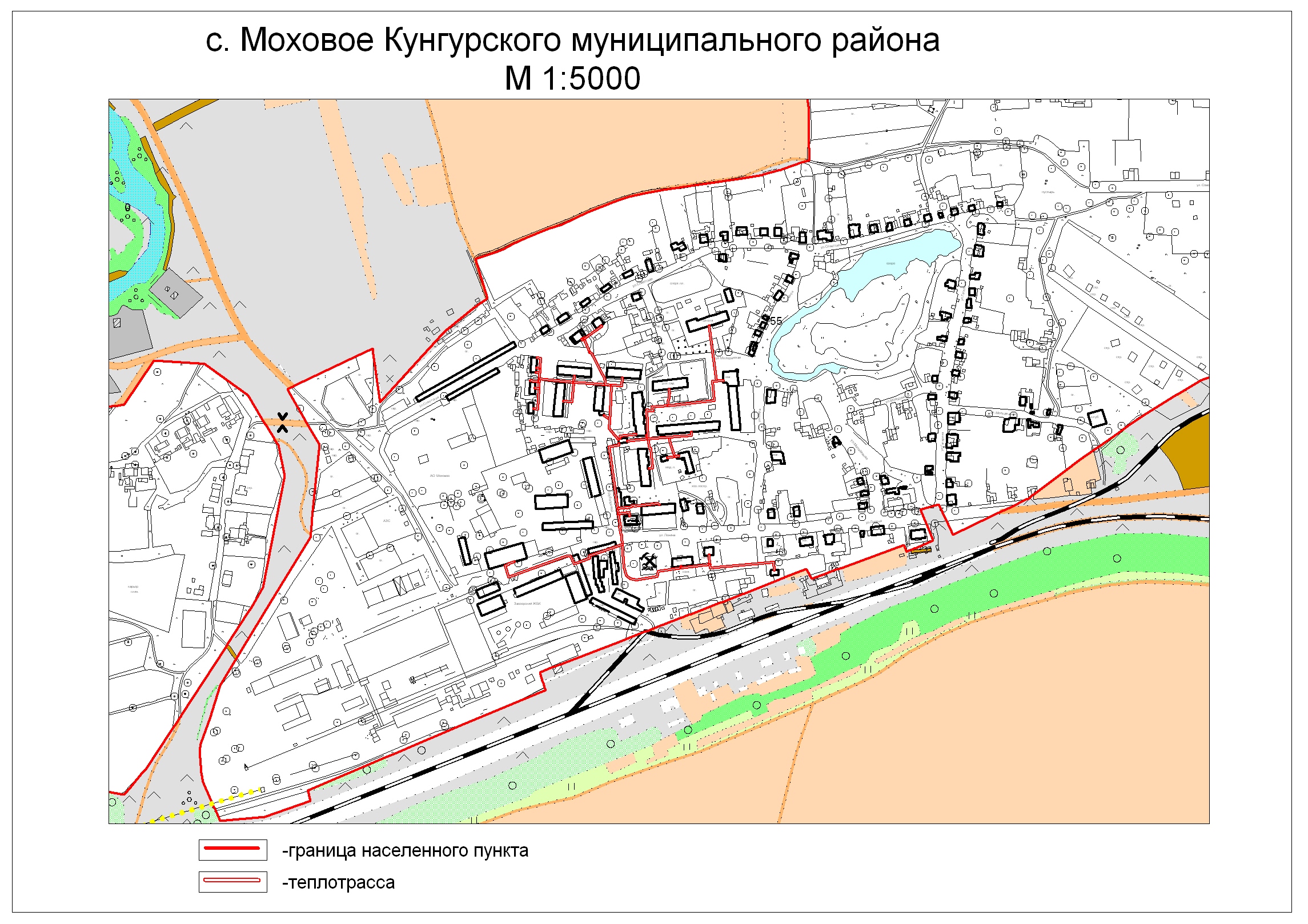 N  
п/пНаименование  населенного  
пунктаТип поселенияЧисло жителейЧисло дворов1Моховоесельское13254612Бабина Горасельское68233Дейковосельское118344Иренскийсельское56195Киселисельское138346Липовосельское181687Плашкиносельское32108Подкаменноесельское1999Поповкасельское51013710Сылвенсксельское2869511Шаквасельское28087Всего3013977МесяцыIIIIIIIVVVIVIIVIIIXXXIXIIСред. за годтемпература°С-14,8-13,2-5,53,410, 816, 218,215,19,52,2-5,9-11,82,0Осадки, мм332326314055585351473735489Скорость ветра, м/сек2,72,62,52,52,52,21,71,82,22,72,72,72,4ССВВЮВЮЮЗЗСЗШтиль76872920131024Устойчивость периодачерез 5 °СНачало периодаКонец периодаПродолжитель-ность, днейСумма положительных температур, °С06. IV22. X1982259523. IVЗ.Х16221731015. V12. IX1191837157. VI20. VIII731271Населённый пунктПлощадь территории перспектив-ного развития населённого пункта, гаРазмеручастка, гаКоличес-тво участковЦель предоставленияТип застройкиПлощадь  земель общего пользования (улицы, проезды), гас. Моховоед. Поповка д. Дейковод. Липовод. Шаква ВСЕГО501083,562169,50,150,150,150,150,15774235518492ведение ЛПХОдноэтажная жилая застройка6,443,4929,621,5441,09НазначениеТипнасосногоагрегатаГодустановкиКол-во,штТехнические характеристикиТехнические характеристикиТехнические характеристикиТехнические характеристикиТехнические характеристикиНазначениеТипнасосногоагрегатаГодустановкиКол-во,штНасосаНасосаЭлектродвигателяЭлектродвигателяЭлектродвигателяНазначениеТипнасосногоагрегатаГодустановкиКол-во,штПодача,м³Напор,кгс/см³ТипМощность,кВтСкоростьвращения,об/минНасосСетевой К100-65-2002003210065302950НаименованиеоборудованияТип(марка)ГодустановкиКол-во,штТехнические характеристикиТехнические характеристикиНаименованиеоборудованияТип(марка)ГодустановкиКол-во,штПроизводительность,м³/чОбъем, м³ДымососДН-4,0М200324000 м³/ч-Насос подпиточный К50-32-1252003212,5 м³/ч-Бак питательный-20032-60 м³Наименование прибораТип прибораКол-во,шт.Периодичность и датаосвидетельствованияТепловой счетчикИМ 2300М1-Водомерный счетчикСГВ-2011 раз в 5 летВодомерный счетчикСКВ-3211 раз в 5 летГазовый счетчикИМ 230011 раз в годЭлектрический счетчик11 раз в 12 летВид топливаСредний КПДтеплогенерирующихустановокТеплотворнаяспособность топлива,Гкал/ед.Уголь каменный, т 0,724,90Дрова0,682,00Газ сетевой, тыс. куб. м.0,908,08НаименованиекотельнойУстановленная мощность,Гкал/часУстановленная мощность,Гкал/часПолезный отпуск, ГкалПолезный отпуск, ГкалНаименованиекотельной2014202820142028Котельная №382,382,3854305430АдрестеплоисточникаМарка котловКоличество, едСуммарнаяустановленнаямощностьисточника, Гкал/часСуммарнаяперспективнаяустановленнаямощностьисточника,Гкал/часКотельная №38 с.Моховое, ул.Ленина, 3КВГс-1,2522,382,38АдрестеплоисточниаМарка котловКоличество,едСуммарнаяустановленнаямощностьисточника,МВт/Гкал/часПрисоединеннаянагрузка,Гкал/часОграниченияпо мощностиКотельная №38 с.Моховое, ул.Ленина, 3КВГс-1,2522,383,029нетАдрес тепловогоисточникаРасполагаемаямощность,Гкал/часЗатраты насобственныенужды Гкал/часМощность тепловой энергиинетто, Гкал/часМощность тепловой энергиинетто, Гкал/часАдрес тепловогоисточникаРасполагаемаямощность,Гкал/часЗатраты насобственныенужды Гкал/чассуществующиеперспективныеКотельная №38 с.Моховое, ул.Ленина, 32,38-2,382,38Адрес теплового источникаПроизводительностьХВО, м³/чОбъем часовойподпитки, м³/чКотельная №38 с.Моховое, ул.Ленина, 33030НаименованиекотельнойВидосновноготопливаРасход основноготоплива, т. м³/ годРасход основноготоплива, т. м³/ годРасход основноготоплива, т. м³/ годРезервноетопливоАварийноетопливоНаименованиекотельнойВидосновноготоплива201320182028РезервноетопливоАварийноетопливоКотельная №38 с.Моховое, ул.Ленина, 3газ839,6839,6839,6нетнет